Vai galvaspilsētas izmanto pārmaiņas savā labā?Informācija medijiemRīga, 2013.gada 9.decembrīBaltijas Starpreģionālais attīstības centrs aicina jaunos zinātniekus, kā arī institūcijas un organizācijas, kas strādā ar reģionālās attīstības jautājumiem, piedalīties starptautiskā seminārā par sociālekonomiskās situācijas izmaiņu ietekmi uz galvaspilsētām „Vai galvaspilsētas izmanto pārmaiņas savā labā?” (Capital Cities: Embracing the Change and Tapping into Opportunities). Seminārs notiks 13.decembrī no plkst. 10:00-17:00 Eiropas Komisijas pārstāvniecībā Latvijā (3.stāvs, Aspazijas bulv.28).Vairāk kā desmit jaunie zinātnieki un jau pieredzējuši pētnieki no Polijas, Ukrainas, Beļģijas, Krievijas un Latvijas sniegs ziņojumus par šādām tēmām: Galvenās galvaspilsētu attīstības tendences.Proaktīva un stratēģiska pieeja telpiskajai plānošanai.Jauni faktori, kas ietekmē pilsētu attīstības tendences.Pētniecība un attīstība Eiropas galvaspilsētās.Investīciju nekustamā īpašumā ietekme uz Rīgas telpisko un funkcionālo struktūru.Vietējo kopienu attīstības iespējas galvaspilsētā.Teritoriālais mārketings - pilsētas attīstības rīks.Semināru organizē biedrība „Baltijas Starpreģionālais attīstības centrs” sadarbībā ar Latvijas Universitātes Žana Monē izcilības centru un Reģionālo studiju asociāciju (Lielbritānija). Šis būs jau trešais pētniecības tīkla „Globālās ekonomiskās krīzes ietekme uz galvaspilsētām” organizētais seminārs. Pirmie divi notika Varšavā un Kijevā. Biedrība „Baltijas Starpreģionālais attīstības centrs” ir Reģionālo studiju asociāciju biedrs.Reģistrēšanās semināram līdz 11.decembrim, sūtot pieteikumu uz epastu birdhub.eu@gmail.com. Vietu skaits ir ierobežots.  Papildus informācija: Baltijas Startreģionālais attīstības centrsbirdhub.eu@gmail.comwww.birdhub.lv Semināru finansiāli atbalsta Reģionālo studiju Asociācija, Latvijas Universitāte un Islande, Lihtenšteina un Norvēģija.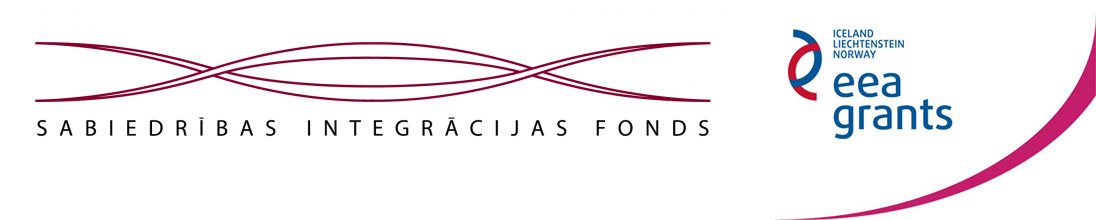 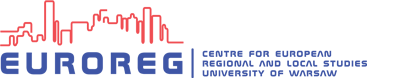 JEAN MONNET 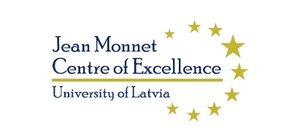 REGIONAL FORUM 